Об утверждении Порядка осуществления от имени  сельского  поселения Верхнесуянский сельсовет муниципального района Караидельский район Республики Башкортостан полномочий учредителя организации или управления находящимися в муниципальной собственности акциями (долями участия в уставном капитале)    Руководствуясь Федеральным законом от 06.10.2003 № 131-ФЗ «Об общих принципах организации местного самоуправления в Российской Федерации», п.4 ч.3.5 ст.12.1 Федерального закона от 25 декабря 2008 г.  № 273-ФЗ «О противодействии коррупции», постановляю:    1. Утвердить прилагаемый Порядок осуществления от имени сельского поселения Верхнесуянский сельсовет  муниципального района Караидельский район Республики Башкортостан полномочий учредителя организации или управления находящимися в муниципальной собственности акциями (долями участия в уставном капитале).         2. Обнародовать настоящее постановление на информационном стенде администрации сельского поселения Верхнесуянский сельсовет муниципального района Караидельский район Республики Башкортостан по адресу: Республика Башкортостан, Караидельский район, д.Седяш, ул.Трактовая, д.9, и разместить на сайте сельского поселения Верхнесуянский сельсовет муниципального района Караидельский район постановление Башкортостан по адресу: http://vsuyan.ru/.        3. Контроль за исполнением данного постановления оставляю за собой.Глава сельского поселения						Р.Ф.Агалтдинов                                             УТВЕРЖДЕНпостановлением главы                                                                                    сельского поселения  Верхнесуянский сельсовет муниципального района Караидельский районРеспублики Башкортостанот 08.07. 2021 г. №10/1 ПОРЯДОКосуществления от имени сельского поселения Верхнесуянский сельсовет  муниципального района Караидельский район Республики Башкортостан полномочий учредителя организации или управления находящимися в муниципальной собственности акциями (долями участия в уставном капитале)I. Общие положения1.1. Настоящий Порядок осуществления от имени сельского поселения Верхнесуянский сельсовет  муниципального района Караидельский район Республики Башкортостан  полномочий учредителя организации или управления находящимися в муниципальной собственности акциями (долями участия в уставном капитале)  (далее – муниципальное образование) полномочий учредителя организации или управления находящимися в муниципальной собственности акциями (долями участия в уставном капитале) (далее – Порядок) разработан в соответствии со статьями 124, 125 Гражданского кодекса Российской Федерации, Федеральным законом от 06.10.2003 № 131-ФЗ «Об общих принципах организации местного самоуправления в Российской Федерации», п.4 ч.3.5 ст.12.1 Федерального закона от 25 декабря 2008 № 273-ФЗ «О противодействии коррупции».1.2. Настоящий Порядок устанавливает процедуру представления на безвозмездной основе лицами, замещающими муниципальные должности в сельском поселении Верхнесуянский сельсовет  муниципального района Караидельский район Республики Башкортостан на постоянной основе (далее – лица, замещающие муниципальные должности) интересов муниципального образования в органах управления и ревизионной комиссии организаций, учредителем (акционером, участником) которой является муниципальное образование (далее – коммерческая организация) с целью осуществления от имени соответствующего муниципального образования полномочий учредителя организации или управления находящимися в муниципальной собственности акциями (долями участия в уставном капитале).II. Порядок назначения лиц, замещающих муниципальные должности,в органы управления и ревизионную комиссию коммерческих организаций Делегирование лиц, замещающих муниципальные должности, с целью избрания их в органы управления и ревизионную комиссию коммерческих организаций учредителем (акционером, участником) которых является сельское поселение Верхнесуянский сельсовет муниципального района Караидельский район Республики Башкортостан (далее - сельское поселение), осуществляется в форме распоряжения главы сельского поселения Верхнесуянский сельсовет муниципального района Караидельский район Республики Башкортостан (далее - глава сельского поселения).Полномочия лиц, замещающих муниципальные должности, в органах управления коммерческих организаций прекращаются:2.2.1. Со дня принятия главой сельского поселения решения о его замене другим уполномоченным лицом.2.2.2. Со дня прекращения правовых оснований для участия представителя сельского поселения в органах управления коммерческих организаций.Выдвижение другой кандидатуры лица, замещающего муниципальную должность, в органы управления и ревизионную комиссию коммерческой организации взамен предшествующей осуществляется на основании распоряжения главы сельского поселения в случае:2.3.1. Принятия решения главой сельского поселения о замене лица, замещающего муниципальную должность, представляющего сельское поселение в органах управления и ревизионной комиссии коммерческой организации.2.3.2. Систематического неисполнения лицом, замещающим муниципальную должность, своих обязанностей, возложенных на него требованиями законодательства Российской Федерации. Под систематическим неисполнением обязанностей в целях настоящего Порядка понимается их неисполнение более одного раза.2.3.3. Возникновения объективных обстоятельств (призыв на военную службу,  болезнь, и т.п.), препятствующих исполнению лицом, замещающим муниципальную должность, возложенных на него полномочий.2.3.4. В других случаях, предусмотренных законодательством Российской Федерации. В случае замены лица, замещающего муниципальную должность, в составе органов управления, ревизионной комиссии коммерческих организаций главой сельского поселения принимается решение в форме распоряжения о делегировании нового представителя сельского поселения в орган управления, ревизионную комиссию коммерческой организации.Глава сельского поселения ходатайствует перед органом управления, ревизионной комиссией коммерческой организации о проведении внеочередного собрания акционеров (участников) коммерческой организации с вопросом о переизбрании данного члена органа управления, представлявшего интересы муниципального образования.Если соответствующему сельскому поселению принадлежит 100% акций (долей в уставных капиталах) соответствующей коммерческой организации, то ходатайство, установленное настоящим пунктом, не осуществляется.III. Порядок осуществления полномочий по представлению на безвозмездной основе интересов сельского поселения в органах управления и ревизионной комиссии коммерческой организации3.1. Лицо, замещающее муниципальную должность, осуществляет свою деятельность в соответствии с законодательством Российской Федерации, законодательством Республики Башкортостан и настоящим Порядком в интересах сельского поселения.3.2. Все вопросы, содержащиеся в повестке дня заседания органа управления, ревизионной комиссии коммерческой организации, лицо, замещающее муниципальную должность, согласовывает с главой сельского поселения для определения позиции, касающейся голосования по предлагаемым вопросам.3.3. Лицо, замещающее муниципальную должность, выбранное в орган управления, ревизионную комиссию коммерческой организации, не может получать вознаграждение в денежной или иной форме, а также покрывать за счет указанной коммерческой организации и третьих лиц расходы на осуществление своих функций.IV. Заключительные положения4.1. Лицо, замещающее муниципальную должность, в органах управления коммерческой организации, несет ответственность за свои действия в соответствии с законодательством Российской Федерации и учредительными документами коммерческой организации.4.2. Контроль за деятельностью лица, замещающего муниципальную должность, избранного в орган управления, ревизионную комиссию коммерческой организации, осуществляет глава сельского поселения.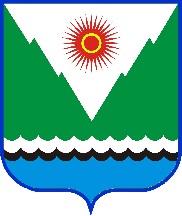 арарпостановление« 08 » июль 2021 й.№ 10/1   « 08 » июля 2021 г.